LAPORAN TENTANG.............................................................................PendahuluanUmum/latar belakangLandasan HukumMaksud dan TujuanKegiatan yang dilaksanakanHasil yang dicapaiKesimpulan dan SaranPenutupDibuat di …………………Pada tanggal …………….Nama Jabatan,Nama Pangkat/Golongan NIP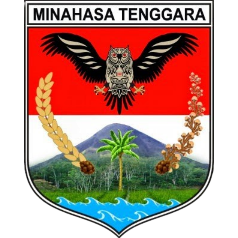 PEMERINTAH KABUPATEN MINAHASA TENGGARA……………………………………………….…………………………………………………………………………………………………
…………………………………………………………………………………………………
…………………………………………………………………………………………………